11:55 A.M. S1-2 3yo and up allowance11:55 A.M. S1-2 3yo and up allowance11:55 A.M. S1-2 3yo and up allowance11:55 A.M. S1-2 3yo and up allowance11:55 A.M. S1-2 3yo and up allowanceS1-211:55 A.M.HK TIME(25.12.2016)(12:55 P.M. LOCAL TIME)(25.12.2016)3yo and up allowance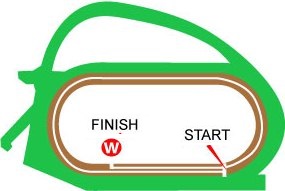 Nakayama, Japan - Dirt - 1800 Metres (Right-handed) For 3-years-old and upwards. ¥5M or below. Weights: 3yo 123lb; 4yo+ 126lb. Allowances: fillies and mares about 4.5lb. Total Prize Money (JPY) ¥15,600,0001st ¥7,500,000, 2nd ¥3,000,000, 3rd ¥1,900,000, 4th ¥1,100,000, 5th ¥750,000, 6th ¥525,000, 7th ¥450,000, 8th ¥375,000(16 Starters)PosDateRace DetailsRace DetailsTrackTrackDist/Course/GoingDist/Course/GoingWt.JockeyDr.Race Sectional TimeRace Sectional TimeRace Sectional TimeRace Sectional TimeRace TimePos in RunningPos in RunningPos in RunningPos in RunningPos in RunningPos in RunningFinish & MarginFinish & MarginOddsGearWinner/Second/Third4/1531Oct153yo+ ¥5M or belowJPY13,400,000FKS, JPN1700 RHDirt ST 126Yu Hirano1123.2026.7024.8025.601.47.10105741.8106.0 (15)Higher Vault (JPN) Mon Chouchou (JPN) Bella Foresta (JPN) 2/1514Nov153yo+ ¥5M or belowJPY13,400,000FKS, JPN1700 RHDirt MY 126Yu Hirano1322.5025.3024.9025.601.45.3043223.512.0 (6)Go the Top (JPN) Apple House (JPN) Viva High Touch (JPN) 3/1412Dec153yo+ ¥5M or belowJPY14,250,000NAK, JPN1800 RHDirt MY 126Yu Hirano924.5025.3024.1025.301.52.0011133.521.5 (7)Monde Argente (JPN) Monde Craft (JPN) Apple House (JPN) 4/169Jan164yo+ ¥5M or belowJPY14,250,000NAK, JPN1800 RHDirt ST 126Yu Hirano1525.8025.4024.5026.001.54.6022245.55.1 (3)Emeral Energy (JPN) Bell Wood Cairn (JPN) Piercing Stare (JPN) 2/1114May164yo+ ¥5M or belowJPY13,400,000NII, JPN1800 LHDirt ST 119Takuya Kowata924.5026.7024.9025.201.53.9022221.36.5 (3)Kitasan Concert (JPN) Apple House (JPN) Palatino (JPN) PosDateRace DetailsRace DetailsTrackTrackDist/Course/GoingDist/Course/GoingWt.JockeyDr.Race Sectional TimeRace Sectional TimeRace Sectional TimeRace Sectional TimeRace TimePos in RunningPos in RunningPos in RunningPos in RunningPos in RunningPos in RunningFinish & MarginFinish & MarginOddsGearWinner/Second/Third14/167Feb164yo+ ¥10M or belowJPY19,950,000TOK, JPN1600 LHDirt ST 126Shane Foley623.0024.3024.5024.701.36.50-761410.815.2 (6)Blason de Lis (JPN) Another Version (JPN) Daiwa Impulse (JPN) 10/1628Feb164yo+ ¥10M or belowJPY19,950,000NAK, JPN1800 RHDirt ST 123Norihiro Yokoyama1524.2025.8025.6026.401.54.60335104.816.7 (8)Festive Yell (JPN) Sol Presa (JPN) Logi Tail (JPN) 8/107May164yo+ ¥10M or belowJPY28,980,000KYO, JPN1600 RHTurf F 126Kenichi Ikezoe523.5023.9023.6023.001.34.00-91086.529.2 (8)Malhamdale (JPN) Show Boat (JPN) Jo Arata (JPN) 7/1116Jul163yo+ ¥5M or belowJPY14,250,000HAK, JPN1700 RHDirt GD 126Suguru Hamanaka622.7024.8025.1026.201.45.9074477.34.0 (2)Tamamo Alm (JPN) Thracian Code (JPN) Kanoya President (JPN) 9/1330Jul163yo+ ¥5M or belowJPY14,250,000SAP, JPN1700 RHDirt GD 126Yuichi Shibayama622.9025.4024.6025.201.44.9086797.35.8 (3)Dragon Chevalier (JPN) Hiruno Den Haag (JPN) Hayabusa Pri Pri (JPN) PosDateRace DetailsRace DetailsTrackTrackDist/Course/GoingDist/Course/GoingWt.JockeyDr.Race Sectional TimeRace Sectional TimeRace Sectional TimeRace Sectional TimeRace TimePos in RunningPos in RunningPos in RunningPos in RunningPos in RunningPos in RunningFinish & MarginFinish & MarginOddsGearWinner/Second/Third5/162Oct163yo+ ¥5M or belowJPY14,250,000NAK, JPN1800 RHDirt ST 126Daichi Shibata423.7025.0024.9026.401.52.4085656.517.7 (6)Swift Raid (JPN) Lord Chariot (JPN) Monde Argente (JPN) 7/922Oct163yo+ ¥5M or belowJPY14,250,000TOK, JPN2100 LHDirt ST 126Daichi Shibata624.4025.4025.4025.502.11.502227814.4 (5)Lord Boa Sorte (JPN) Vital Force (JPN) Buy on Dips (JPN) 2/1513Nov163yo+ ¥5M or belowJPY13,400,000FKS, JPN1700 RHDirt GD 126Daichi Shibata1522.8025.3024.1026.401.45.607232Nk4.7 (2)Happy Memories (JPN) Cosmo Boa Sorte (JPN) Chai Max (USA) 15/163Dec163yo+ ¥5M or belowJPY14,250,000NAK, JPN1800 RHDirt MY 126Daichi Shibata824.9025.3024.4026.201.53.709351514.87.1 (4)Navy Blue (JPN) Henri Quatre (JPN) Meisho Fake (JPN) 2/1611Dec163yo+ ¥5M or belowJPY13,400,000CYO, JPN1900 LHDirt ST 119Hayato Mitsuya824.4025.9026.1026.602.01.5015111020.88.8 (4)Weaverville (JPN) Cosmo Boa Sorte (JPN) Okahonko (JPN) PosDateRace DetailsRace DetailsTrackTrackDist/Course/GoingDist/Course/GoingWt.JockeyDr.Race Sectional TimeRace Sectional TimeRace Sectional TimeRace Sectional TimeRace TimePos in RunningPos in RunningPos in RunningPos in RunningPos in RunningPos in RunningFinish & MarginFinish & MarginOddsGearWinner/Second/Third6/1321Jan16ConditionsJPY6,800,000FUN, JPN1800 LHDirt MY 126Yuji Tannai925.1027.6024.6027.601.56.6044466.35.2 (2)Jajanken (JPN) Cosmo Alhena (JPN) Hypercharge (JPN) 2/1418Feb16ConditionsJPY6,800,000FUN, JPN1800 LHDirt MY 126Daichi Shibata624.1025.8025.9026.901.54.70344276.7 (3)Hypercharge (JPN) Cosmo Natural (USA) Peptide Apollo (JPN) 2/1224Mar16ConditionsJPY6,800,000URA, JPN1400 LHDirt GD 126Daichi Shibata1112.5024.5025.1026.001.28.103442Hd13.7 (3)Tosen C'est la Vie (JPN) Cosmo Natural (USA) Blue Bullet (JPN) 2/928Apr16ConditionsJPY6,800,000URA, JPN1400 LHDirt MY 126Daichi Shibata812.1023.5025.2027.801.28.6043321.53.3 (2)Re Avventure (USA) Cosmo Natural (USA) Cosmo Eldest (JPN) 3/1427Jul16ConditionsJPY6,800,000KAW, JPN1600 LHDirt ST 126Daichi Shibata1024.6027.5024.5026.801.43.40997324.2FMateria Medica (JPN) Cosmo Eldest (JPN) Cosmo Natural (USA) PosDateRace DetailsRace DetailsTrackTrackDist/Course/GoingDist/Course/GoingWt.JockeyDr.Race Sectional TimeRace Sectional TimeRace Sectional TimeRace Sectional TimeRace TimePos in RunningPos in RunningPos in RunningPos in RunningPos in RunningPos in RunningFinish & MarginFinish & MarginOddsGearWinner/Second/Third6/1812Jun163yo MdnJPY9,100,000TOK, JPN1600 LHTurf F 123Masayoshi Ebina1523.8024.1023.9022.701.34.50-1513655.0 (3)Shonan Sasuke (JPN) Dragon Terry (JPN) Alacant (JPN) 2/153Jul163yo MdnJPY9,100,000HAK, JPN1800 RHTurf Y 123Hayato Yoshida824.2025.4024.8023.501.50.103322Nk4.9 (3)Agnes Liberty (JPN) Daifuku (JPN) Derma Tasuke (JPN) 1/1223Jul163yo MdnJPY9,100,000HAK, JPN1800 RHTurf F 123Hayato Yoshida1023.5025.0024.0024.201.49.404221Nk3.0FDaifuku (JPN) Dictum (JPN) Aster Samson (JPN) 13/1414Aug163yo+ ¥5M or belowJPY14,250,000SAP, JPN1800 RHTurf F 119Hayato Yoshida123.7024.6023.7023.701.48.20779139.313.4 (7)Hana's Legend (JPN) Prayer Samson (JPN) Maltese Gale (JPN) 15/1628Aug163yo+ ¥5M or belowJPY14,250,000SAP, JPN2000 RHTurf F 119Hirofumi Shii1524.8024.7024.5024.302.02.1032111517.367.2 (11)Satono Messiah (JPN) Shine Bright (JPN) Ichi Dai (JPN) PosDateRace DetailsRace DetailsTrackTrackDist/Course/GoingDist/Course/GoingWt.JockeyDr.Race Sectional TimeRace Sectional TimeRace Sectional TimeRace Sectional TimeRace TimePos in RunningPos in RunningPos in RunningPos in RunningPos in RunningPos in RunningFinish & MarginFinish & MarginOddsGearWinner/Second/Third11/1628May164yo+ ¥5M or belowJPY14,250,000TOK, JPN1400 LHDirt GD 126Yutaka Yoshida612.3023.8024.2024.401.24.70-1315118.860.3 (13)Filare (JPN) Xavier (JPN) Daichi Wurde (JPN) 12/1528Aug163yo+ ¥5M or belowJPY14,250,000NII, JPN1200 LHDirt ST 126Fuma Matsuwaka1-23.0024.4024.701.12.10-1515126.563.4 (13)Paradise Garden (USA) Iza (JPN) La Mia Casa (JPN) 14/1617Sep163yo+ ¥5M or belowJPY14,250,000NAK, JPN1200 RHDirt GD 126Takayuki Kato1-22.9023.4024.701.11.00-12141411.8219.2 (15)Red Guernica (JPN) Sakura el Camino (JPN) Aureole Cafe (JPN) 8/1316Oct163yo+ ¥5M or belowJPY14,250,000TOK, JPN1600 LHDirt ST 121Toshiki Inoue323.8023.4024.8025.801.37.80-121388109.5 (12)Fukuno Gluck (JPN) Rheinfels (JPN) Akito Presto (JPN) 12/164Dec163yo+ ¥5M or belowJPY13,400,000CYO, JPN1400 LHDirt ST 126Genki Maruyama1612.2023.0025.1024.401.24.70-14141210185.8 (12)Coromandel (JPN) Admire Muteki (JPN) Bravest (JPN) PosDateRace DetailsRace DetailsTrackTrackDist/Course/GoingDist/Course/GoingWt.JockeyDr.Race Sectional TimeRace Sectional TimeRace Sectional TimeRace Sectional TimeRace TimePos in RunningPos in RunningPos in RunningPos in RunningPos in RunningPos in RunningFinish & MarginFinish & MarginOddsGearWinner/Second/Third1/158Nov152yo unracedJPY13,400,000FKS, JPN1700 RHDirt GD 121Akihide Tsumura523.3026.0025.9026.601.49.203421230.9 (9)Dominador (JPN) Toshin Tiger (JPN) Roi Noir (JPN) 12/1413Dec152yo ¥5M or belowJPY13,720,000NAK, JPN1800 RHDirt MY 121Akihide Tsumura323.9024.7025.8026.401.53.705441219.367.2 (11)Strong Barows (USA) Fundraiser (JPN) Personal Maki (JPN) 14/1629May163yo ¥5M or belowJPY13,720,000TOK, JPN1600 LHDirt ST 123Akihide Tsumura1423.1024.1025.1024.501.36.80-15141417.5208.9 (13)Queen's Saturn (JPN) One Percent (JPN) Apollo Nice Jab (JPN) 12/1331Jul163yo+ ¥5M or belowJPY14,250,000SAP, JPN1700 RHDirt ST 117Shota Kato1222.7025.0025.7024.801.45.201111212.543.2 (7)Dear Donatello (JPN) Digital Flash (JPN) De l'Allure (JPN) PosDateRace DetailsRace DetailsTrackTrackDist/Course/GoingDist/Course/GoingWt.JockeyDr.Race Sectional TimeRace Sectional TimeRace Sectional TimeRace Sectional TimeRace TimePos in RunningPos in RunningPos in RunningPos in RunningPos in RunningPos in RunningFinish & MarginFinish & MarginOddsGearWinner/Second/Third3/122Apr164yo+ ¥5M or belowJPY14,250,000NAK, JPN1800 RHDirt GD 119Takuya Kowata425.1025.3025.3026.001.54.4034334.87.0 (4)Pyrokinesist (JPN) Dear Concerto (JPN) Ggantija (JPN) 7/1424Apr164yo+ ¥5M or belowJPY13,400,000FKS, JPN1700 RHDirt ST 119Takuya Kowata1024.1025.3024.8025.801.47.0032275.54.4FCosmo Kaupili (JPN) Kashino Calm (JPN) Meisho Triton (JPN) 13/1621May164yo+ ¥5M or belowJPY14,250,000TOK, JPN1600 LHDirt ST 126Norihiro Yokoyama123.5025.4025.5024.101.38.50-1212139.521.5 (9)Fujimasa Crown (JPN) Thracian Code (JPN) Open the Way (JPN) 11/1513Nov163yo+ ¥5M or belowJPY13,400,000FKS, JPN1700 RHDirt MY 121Hatsuya Kowata223.3025.4024.7025.501.45.9034411936.5 (11)Aim High (JPN) T M Riviera (JPN) Flower First (JPN) 7/163Dec163yo+ ¥5M or belowJPY13,400,000CYO, JPN1800 LHDirt ST 126Yuji Tannai124.9025.6025.5025.301.54.1054474.342.6 (8)Meisho Kamakura (JPN) Dream Revere (JPN) Mr Windy (JPN) PosDateRace DetailsRace DetailsTrackTrackDist/Course/GoingDist/Course/GoingWt.JockeyDr.Race Sectional TimeRace Sectional TimeRace Sectional TimeRace Sectional TimeRace TimePos in RunningPos in RunningPos in RunningPos in RunningPos in RunningPos in RunningFinish & MarginFinish & MarginOddsGearWinner/Second/Third1/1020Dec142yo unracedJPY13,400,000NAK, JPN1800 RHDirt GD 121Yutaka Yoshida225.7027.7026.2026.401.59.2033312.511.4 (5)Karada Roman (JPN) Dragon Blues (JPN) Jambes d'Or (JPN) 8/1231Jan153yo ¥5M or belowJPY13,720,000TOK, JPN1600 LHDirt SY 123Yutaka Yoshida922.6023.8024.9024.301.35.60-1111814.384.3 (10)Golden Barows (USA) Nobo Baccara (JPN) Gerbe d'Or (USA) 15/1614Feb153yo ¥5M or belowJPY13,720,000TOK, JPN1600 LHDirt ST 123Yutaka Yoshida1123.1023.5025.4025.901.37.90-13141519.8353.0 (16)Trulli (JPN) Northern Barows (USA) Nonkono Yume (JPN) 14/1531May153yo ¥5M or belowJPY13,720,000TOK, JPN1600 LHDirt ST 123Yutaka Yoshida1223.3024.7025.5024.401.37.90-13141419.3256.0 (15)Moanin (USA) La Terrasse (USA) Power Pocket (JPN) 11/1321Jan16ConditionsJPY6,800,000FUN, JPN1800 LHDirt MY 126Yutaka Yoshida1225.1027.6024.6027.601.56.605813111492.9 (11)Jajanken (JPN) Cosmo Alhena (JPN) Hypercharge (JPN) PosDateRace DetailsRace DetailsTrackTrackDist/Course/GoingDist/Course/GoingWt.JockeyDr.Race Sectional TimeRace Sectional TimeRace Sectional TimeRace Sectional TimeRace TimePos in RunningPos in RunningPos in RunningPos in RunningPos in RunningPos in RunningFinish & MarginFinish & MarginOddsGearWinner/Second/Third4/1423Nov152yo unracedJPY13,400,000TOK, JPN1600 LHDirt ST 121Teruo Eda424.7026.0025.6023.801.40.10-7745.38.0 (4)Eagle Feather (JPN) Scale Up (JPN) T Up Liberty (JPN) 1/1613Dec152yo MdnJPY9,550,000NAK, JPN1800 RHDirt MY 121Teruo Eda824.9026.1025.7026.001.55.60135413.53.8 (2)Kazuno Teio (JPN) Cosmo Canadian (JPN) Cantaor (JPN) 7/165Jan163yo ¥5M or belowJPY13,720,000NAK, JPN1800 RHDirt ST 123Teruo Eda1425.1026.8025.5024.901.55.101415117812.6 (6)Meiner Basara (JPN) Kyoei Gere (JPN) Epoch (JPN) 6/125Mar163yo ¥5M or belowJPY13,720,000NAK, JPN1800 RHDirt ST 123Yuichi Shibayama925.8026.0025.0025.301.55.101212106916.3 (5)Glanzend (JPN) Scale Up (JPN) Neko Dancer (JPN) 3/1610Apr163yo ¥5M or belowJPY13,720,000NAK, JPN1800 RHDirt GD 123Yuichi Shibayama1125.2025.9024.4026.801.54.601411113Nk39.1 (9)Arsenale (JPN) Morgenrot (JPN) Kazuno Teio (JPN) PosDateRace DetailsRace DetailsTrackTrackDist/Course/GoingDist/Course/GoingWt.JockeyDr.Race Sectional TimeRace Sectional TimeRace Sectional TimeRace Sectional TimeRace TimePos in RunningPos in RunningPos in RunningPos in RunningPos in RunningPos in RunningFinish & MarginFinish & MarginOddsGearWinner/Second/Third6/926Jun163yo+ ¥5M or belowJPY20,270,000TOK, JPN2400 LHTurf F 126Katsuharu Tanaka324.0024.3023.4024.002.25.4054567.89.1 (4)Meiner Carezza (JPN) Corcovado (JPN) Las Vegas City (JPN) 2/126Aug163yo+ ¥5M or belowJPY14,250,000SAP, JPN2400 RHDirt ST 126Yuichi Fukunaga826.6025.9025.1025.802.33.80632264.5 (3)Friend Miracle (JPN) Leonids (JPN) Tosen Ernest (JPN) 6/1220Aug163yo+ ¥5M or belowJPY14,250,000SAP, JPN2400 RHDirt SY 126Yuichi Fukunaga525.1024.3026.0027.102.32.7022266.32.5FPeisha Gonjise (JPN) Noir Garcon (JPN) Tokai Happy (JPN) 7/1625Sep163yo+ ¥5M or belowJPY14,250,000NAK, JPN2400 RHDirt MY 126Hironobu Tanabe1328.2026.3024.6025.902.34.50977713.56.0 (4)Tosen Ernest (JPN) Hayabusa Raiden (JPN) Cablegram (JPN) 4/1213Nov163yo+ ¥5M or belowJPY14,250,000TOK, JPN2100 LHDirt GD 126Hironobu Tanabe626.2024.3024.9024.102.11.6010884212.0 (4)Nasu Kazan (JPN) Vital Force (JPN) Northland Boy (JPN) PosDateRace DetailsRace DetailsTrackTrackDist/Course/GoingDist/Course/GoingWt.JockeyDr.Race Sectional TimeRace Sectional TimeRace Sectional TimeRace Sectional TimeRace TimePos in RunningPos in RunningPos in RunningPos in RunningPos in RunningPos in RunningFinish & MarginFinish & MarginOddsGearWinner/Second/Third6/1015Sep16ConditionsJPY300,000MOM, JPN1200 RHDirt ST 123Ryu Abe7----1.15.90-6963.81.8FMasse (JPN) Quick Acti (JPN) Musee Typhoon (JPN) 1/1228Sep16ConditionsJPY300,000MOM, JPN1700 RHDirt GD 123Ryu Abe10----1.50.90111081218.2 (4)Mighty (JPN) Kitasan Series (USA) Maximum Break (JPN) 1/1111Oct16ConditionsJPY450,000MOM, JPN1600 RHDirt GD 123Takafumi Hattori7----1.42.7065312.59.8 (4)Mighty (JPN) Reward Duran (JPN) Hatano Reveal (JPN) 1/719Oct16ConditionsJPY525,000MOM, JPN1700 RHDirt ST 123Takafumi Hattori1----1.52.9077510.51.4FMighty (JPN) Eye Ai Yokun (JPN) Eclair Blue (JPN) 1/82Nov16ConditionsJPY525,000MOM, JPN1700 RHDirt ST 123Takafumi Hattori4----1.50.90443171.3FMighty (JPN) Feel the Silver (JPN) Lungta Aghsan (JPN) PosDateRace DetailsRace DetailsTrackTrackDist/Course/GoingDist/Course/GoingWt.JockeyDr.Race Sectional TimeRace Sectional TimeRace Sectional TimeRace Sectional TimeRace TimePos in RunningPos in RunningPos in RunningPos in RunningPos in RunningPos in RunningFinish & MarginFinish & MarginOddsGearWinner/Second/Third13/162Jul163yo+ ¥5M or belowJPY20,580,000FKS, JPN1800 RHTurf F 126Tomoharu Bushizawa523.2024.1023.2023.701.46.70789138.399.4 (12)Win Mahalo (JPN) Gegants (JPN) Masano Marilyn (JPN) 14/186Aug163yo+ ¥5M or belowJPY14,250,000NII, JPN1600 LHTurf F 126Tomoharu Bushizawa423.8024.6022.9022.401.33.70-661410.8173.0 (15)Yoimiya (JPN) Street Cap (JPN) Smoke Free (JPN) 13/1422Oct163yo+ ¥5M or belowJPY14,250,000TOK, JPN1600 LHDirt ST 126Yoshitomi Shibata823.8025.4025.2024.401.38.80-661311.5118.5 (14)Nishino Otakebi (JPN) Cantaor (JPN) Borghese (JPN) 6/105Nov163yo+ ¥5M or belowJPY13,400,000FKS, JPN1700 RHDirt ST 121Kazuma Harada223.4025.0025.2025.701.46.40799613121.0 (8)Namura Miracle (JPN) Widely the One (JPN) Meisho Kashu (JPN) 14/164Dec163yo+ ¥5M or belowJPY13,400,000CYO, JPN1800 LHDirt ST 126Yuta Nakatani524.1025.8025.1024.901.53.0091191415.5247.7 (15)Monde Argente (JPN) Empire State (JPN) Satono Superior (JPN) PosDateRace DetailsRace DetailsTrackTrackDist/Course/GoingDist/Course/GoingWt.JockeyDr.Race Sectional TimeRace Sectional TimeRace Sectional TimeRace Sectional TimeRace TimePos in RunningPos in RunningPos in RunningPos in RunningPos in RunningPos in RunningFinish & MarginFinish & MarginOddsGearWinner/Second/Third2/1621May163yo MdnJPY9,550,000TOK, JPN1600 LHDirt ST 123Kosei Miura7-24.0025.5026.001.39.40-42214.9 (3)Chesutoke Gold (JPN) Nishino Falcon (JPN) Ginza Matrix (JPN) 4/1611Jun163yo MdnJPY9,100,000TOK, JPN1400 LHDirt ST 123Kosei Miura1-23.1025.4024.801.26.00-4342.83.5 (2)Sanono Kagayaki (JPN) Selenography (JPN) Roman Cosmo (JPN) 2/142Jul163yo MdnJPY9,100,000FKS, JPN1700 RHDirt GD 123Hiroyuki Uchida1423.6026.6025.4025.401.47.903222Hd3.2 (2)Sarracenia (JPN) Nishino Falcon (JPN) Ginza Matrix (JPN) 1/1524Jul163yo MdnJPY9,100,000FKS, JPN1700 RHDirt ST 123Hiroyuki Uchida523.6026.7024.8026.101.48.406231Nose1.5FNishino Falcon (JPN) Art Haruki (JPN) Cafe Jeune (JPN) 9/1316Oct163yo+ ¥5M or belowJPY14,250,000TOK, JPN1600 LHDirt ST 121Yuta Nakatani11-23.4024.8025.801.37.80-6598.512.8 (5)Fukuno Gluck (JPN) Rheinfels (JPN) Akito Presto (JPN) PosDateRace DetailsRace DetailsTrackTrackDist/Course/GoingDist/Course/GoingWt.JockeyDr.Race Sectional TimeRace Sectional TimeRace Sectional TimeRace Sectional TimeRace TimePos in RunningPos in RunningPos in RunningPos in RunningPos in RunningPos in RunningFinish & MarginFinish & MarginOddsGearWinner/Second/Third6/166Feb164yo+ ¥5M or belowJPY14,250,000TOK, JPN1600 LHDirt ST 126Hiroyuki Uchida7-23.8025.4025.301.37.90-101165.511.8 (7)Rheinfels (JPN) Feel the Pretty (JPN) Aspen Tree (JPN) 8/166Mar164yo+ ¥5M or belowJPY14,250,000NAK, JPN1800 RHDirt ST 126Hiroyuki Uchida1025.3027.0024.6025.401.55.10129988.820.4 (6)Aspen Tree (JPN) Monde Craft (JPN) Aoi Only One (JPN) 1/122Apr164yo+ ¥5M or belowJPY14,250,000NAK, JPN1800 RHDirt GD 126Hiroyuki Uchida1225.1025.3025.3026.001.54.4021111.35.7 (2)Pyrokinesist (JPN) Dear Concerto (JPN) Ggantija (JPN) 3/1623Apr164yo+ ¥10M or belowJPY19,950,000TOK, JPN1600 LHDirt ST 126Tomoharu Bushizawa15-23.4024.5024.701.35.90-2237.525.9 (8)Salty Comment (USA) Big Gig (JPN) Pyrokinesist (JPN) 5/1614May164yo+ ¥10M or belowJPY19,950,000TOK, JPN1600 LHDirt ST 126Hiroyuki Uchida9-24.5024.6023.601.36.30-2253.812.3 (7)Dia del Rey (JPN) Daiwa Impulse (JPN) Ol' Man River (JPN) PosDateRace DetailsRace DetailsTrackTrackDist/Course/GoingDist/Course/GoingWt.JockeyDr.Race Sectional TimeRace Sectional TimeRace Sectional TimeRace Sectional TimeRace TimePos in RunningPos in RunningPos in RunningPos in RunningPos in RunningPos in RunningFinish & MarginFinish & MarginOddsGearWinner/Second/Third5/1531Jul163yo+ ¥5M or belowJPY14,250,000NII, JPN1800 LHDirt ST 119Yoshitomi Shibata822.9025.8025.6026.201.53.3033352.316.6 (8)Summer Love (JPN) Public Friend (JPN) Daiwa Hustle (JPN) 3/1520Aug163yo+ ¥5M or belowJPY14,250,000NII, JPN1800 LHDirt ST 119Yoshitomi Shibata223.8025.6024.9026.101.53.3033331.825.0 (7)Radio Days (JPN) Piercing Stare (JPN) Tanigawa (JPN) 4/154Sep163yo+ ¥5M or belowJPY20,470,000NII, JPN1800 LHDirt ST 119Yoshitomi Shibata323.3026.1025.1026.201.53.1035341.820.7 (8)Let's Go Star (JPN) Taisei Storm (JPN) Piercing Stare (JPN) 4/1520Nov163yo+ ¥5M or belowJPY13,400,000FKS, JPN1700 RHDirt GD 119Katsuma Sameshima523.4026.0024.4025.701.46.80554434.2 (2)Encuentros (JPN) Spring Carol (JPN) Widely the One (JPN) 2/1311Dec163yo+ ¥5M or belowJPY13,400,000CYO, JPN1800 LHDirt ST 121Katsuma Sameshima1125.8025.5025.9024.801.55.10222262.2FDaigo Masamune (JPN) Tanigawa (JPN) Copano Hamilton (JPN) 